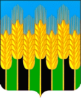 АДМИНИСТРАЦИЯ  НОВОДМИТРИЕВСКОГО  СЕЛЬСКОГО  ПОСЕЛЕНИЯ  СЕВЕРСКОГО  РАЙОНАПОСТАНОВЛЕНИЕот 26  декабря  2019  года                                                                         № 173ст. НоводмитриевскаяОб отмене Постановления администрации Новодмитриевского сельского поселения от 14.07.2017 г. № 121 Об утверждении административного регламента  Новодмитриевского сельского поселения Северского района по предоставлению муниципальной услуги «Присвоение, изменение или аннулирование адресов объектам недвижимого имущества» с изменениями, внесёнными Постановлением от 11.09.2019 г. № 101 «О внесении изменений в постановление администрации Новодмитриевского сельского поселения Северского района от 14 июля 2017 года № 121 «Об утверждении административного регламента по предоставлению муниципальной услуги «Присвоение, изменение или аннулирование адресов объектам недвижимого имущества»В соответствии с экспертным заключением Управления правового обеспечения, реестра и регистра Департамента внутренней политики Администрации Краснодарского края от 25 октября 2019 года № 34.03-04-518/19, руководствуясь ст. 8 Устава Новодмитриевского сельского поселения Северского района, постановляю:1. Отменить Постановление администрации Новодмитриевского сельского поселения от 14.07.2017 г. № 121 Об утверждении административного регламента  Новодмитриевского сельского поселения Северского района по предоставлению муниципальной услуги «Присвоение, изменение или аннулирование адресов объектам недвижимого имущества» с изменениями, внесёнными  Постановлением от 11.09.2019 г. № 101 «О внесении изменений в постановление администрации Новодмитриевского сельского поселения Северского района от 14 июля 2017 года № 121 «Об утверждении административного регламента по предоставлению муниципальной услуги «Присвоение, изменение или аннулирование адресов объектам недвижимого имущества».2. Общему отделу администрации Новодмитриевского сельского поселения Северского района (Шутько Е.Н.)  обнародовать настоящее Постановление в местах, специально отведённых для этих целей, и разместить на официальном сайте Новодмитриевского сельского поселения Северского района novodmsp.ru в сети Интернет.3. Контроль за выполнением настоящего Постановления возложить на заместителя главы администрации Новодмитриевского сельского поселения  Северского района (Кузьминский А.В.).4. Постановление вступает в силу после его обнародования.Глава Новодмитриевского сельского поселения Северского района                                                                       Е.В. Шамраева 